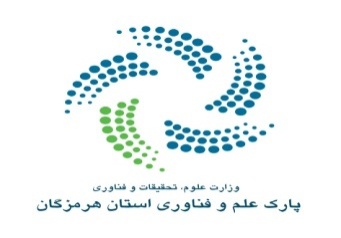 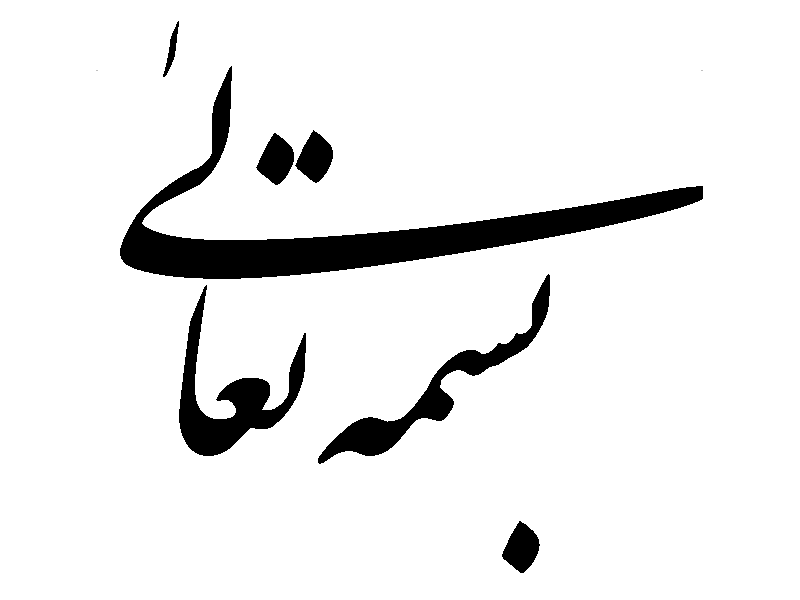 
دریافت کننده:امضاء وتاریخ:عنوان اختراع:شماره اظهارنامه: مشخصات مخترع (نماینده قانونی) : حقیقی                                           حقوقی	    نام شرکت /موسسه تحقیقاتی:                                                           شماره ثبت:     آدرس شرکت/موسسه تحقیقاتی:                                    امضاء متقاضی :                                                                  تاریخ :
